แนวทางการจัดทำคู่มือการปฏิบัติงาน (Work Manual) ของสำนัก/กองตัวอักษรฟอนต์	ใช้ฟอนต์ TH SarabunIT๙ (หากมีเนื้อหาเกี่ยวข้องกับสูตร หรือตัวเลขจำนวนมาก อนุโลม ให้ใช้ฟอนต์ TH SarabunPSK ได้)ขนาด    พิมพ์ด้วยอักษรตัวหนา ขนาดตัวอักษรตามตัวอย่างที่แนบการใส่เลขหน้าส่วนปกนอก ปกใน คำนำ สารบัญ ไม่ต้องใส่เลขหน้าเริ่มใส่เลขหน้าตั้งแต่ วัตถุประสงค์ เป็นต้นไป ใส่ทุกหน้าจนถึงภาคผนวกหน้าสุดท้าย ไม่ต้องเว้นให้ใส่เลขหน้าด้านล่าง ตรงกึ่งกลางหน้ากระดาษ ทั้งหน้ากระดาษแนวตั้ง และแนวนอนต้องมีการลงนาม ในการตรวจสอบ กลั่นกรอง จากคณะทำงานตรวจสอบกลั่นกรองคู่มือการปฏิบัติงานของสำนัก/กอง จำนวนไม่ต่ำกว่า 3 คน ระบุรายชื่อผู้ดำเนินการจัดทำ สังกัด และเบอร์โทรศัพท์ที่ติดต่อได้ เพื่อประโยชน์ต่อการใช้คู่มือ และใช้เป็นผลงานของผู้ดำเนินการจัดทำคู่มือการกำหนดรหัสคู่มือ  ให้แต่ละสำนักเป็นผู้กำหนด  โดยประกอบด้วย ชื่อสำนัก/ส่วน เล่มที่.../ปีที่จัดทำ 
เช่น สบค./สสบ.1/2561หน่วยงานที่จัดทำ (ปกใน) ให้กำหนดหน่วยงานระดับที่ย่อยที่สุดที่จัดทำที่ปรึกษา ให้ใส่ตามจริงพิมพ์ครั้งที่.... จำนวนเล่ม และเดือนที่จัดทำให้ใส่ตามจริงการจัดทำคู่มือ ขอให้ใช้ข้อมูลตามไฟล์ตัวอย่าง ซึ่งสามารถดาวน์โหลดได้ที่เว็บไซต์ส่วนพัฒนาทรัพยากรบุคคล ปกนอก และ คำนำ ระบุ คณะผู้จัดทำ ระดับส่วน/สำนัก (ไม่ระบุรายชื่อผู้ดำเนินการจัดทำ)การตั้งระยะขอบหน้ากระดาษปกนอก และปกใน ขอบบน 1.4 เซนติเมตร ขอบล่าง 0.5 เซนติเมตร ขอบซ้าย 3 เซนติเมตร ขอบขวา 2 เซนติเมตรคำนำ สารบัญ เนื้อหา ภาคผนวก ขอบบน 2 เซนติเมตร ขอบล่าง 2 เซนติเมตร 
ขอบซ้าย 3 เซนติเมตร ขอบขวา 2 เซนติเมตรกรอบปกนอก	สูง  25.58  เซนติเมตร  กว้าง  16.12  เซนติเมตรระยะห่างระหว่างบรรทัดให้ใช้ค่าระยะบรรทัดปกติ คือ 1 เท่า หรือ Singleระยะบรรทัดระหว่างข้อความแต่ส่วน ให้มีระยะบรรทัดห่างเท่ากับระยะบรรทัดปกติและเพิ่มค่าก่อนหน้าอีก 6 พอยท์ (1 Enter+ Before 6 pt.)ระยะห่างระหว่างหัวข้อหลัก ให้มีระยะบรรทัดห่างเท่ากับระยะบรรทัดปกติและเพิ่มค่าก่อนหน้าอีก 12 พอยท์ (1 Enter+ Before 12 pt.)หมายเหตุ : สำนัก/กอง อาจปรับรูปแบบการจัดทำคู่มือได้ตามความเหมาะสม แต่ขอให้มีรายละเอียดตามที่กำหนดเป็นสำคัญ            : ไฟล์ตัวอย่าง สามารถใช้เป็นรูปแบบของคู่มือได้ โดยขอให้ลบข้อมูลที่เป็นการบรรยายทั้งหมด ก่อนจะดำเนินการจัดเป็นคู่มือการปฏิบัติงานที่สมบูรณ์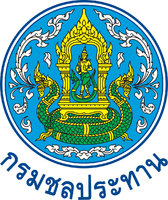 คู่มือการปฏิบัติงาน(Work Manual)เรื่อง AAAAAAAAAAAAAAAAAAAAAAAAAAAAAAAAAส่วนAAAAAAAAAAAAAAAสำนักAAAAAAAAAAAAAAกรมชลประทาน	เดือนที่จัดทำ ปีที่จัดทำคู่มือการปฏิบัติงาน(Work Manual) เรื่อง AAAAAAAAAAAAAAAAAAAAAAAAAAAAAAAAAAรหัสคู่มือ AAAA/AAAA1/2560หน่วยงานที่จัดทำฝ่ายAAAAAAAAAAAAAAAA ส่วนAAAAAAAAAAAAAสำนักAAAAAAAAAAAAAAAAAAAAAAAAAAAAAAAที่ปรึกษาAAAAAAAAAAAAAAAAAAAAAAพิมพ์ครั้งที่  ..........จำนวน   ......... เล่มเดือน AAAAAAA พ.ศ. 2561หมวดหมู่  (ระบุหมวดหมู่)คู่มือการปฏิบัติงาน(Work Manual) เรื่องAAAAAAAAAAAAAAได้ผ่านการตรวจสอบ กลั่นกรองจากคณะทำงานตรวจสอบกลั่นกรองคู่มือการปฏิบัติงาน
ของสำนัก.................................................เรียบร้อยแล้ว จึงถือเป็นคู่มือฉบับสมบูรณ์ สามารถใช้เป็นเอกสารเผยแพร่และใช้เป็นแนวทางในการปฎิบัติงานลงชื่อ....................................................(.....................................................)ตำแหน่ง ประธานคณะทำงาน ฯลงชื่อ....................................................(.....................................................)ตำแหน่ง ......................................................ลงชื่อ....................................................(.....................................................)ตำแหน่ง ......................................................คู่มือการปฏิบัติงาน(Work Manual) เรื่องAAAAAAAAAAAAAAจัดทำโดยชื่อ-สกุล …….………………………………………………………………………………………………………………..ตำแหน่ง.................................................................สังกัด...........................................................ชื่อ-สกุล ……………………………………………………………………………………….……………………………..ตำแหน่ง.................................................................สังกัด...........................................................ชื่อ-สกุล ………………………………………………………….…………………………………………………………..ตำแหน่ง.................................................................สังกัด...........................................................ชื่อ-สกุล ………………………………………………………………….…………………………………………………..ตำแหน่ง.................................................................สังกัด...........................................................ชื่อ-สกุล ………………………………………………………………..……………………………………………………..ตำแหน่ง.................................................................สังกัด...........................................................สามารถติดต่อสอบถามรายละเอียด/ข้อมูลเพิ่มเติมได้ที่ที่อยู่ ……………………………………………………………เบอร์โทรศัพท์ ............................................................คำนำ	AAAAAAAAAAAAAAAAAAAAAAAAAAAAAAAAAAAAAAAAAAAAAAAAAAAAAAAAAAAAAAAAAAAAAAAAAAAAAAAAAAAAAAAAAAAAAAAAAAAAAAAAAAAAAAAAAAAAAAAAAAAAAAAAAAAAAAAAAAAAAAAAAAAAAAAAAAAAAAAAAAAAAAAAAAAAAAAAAAAAAAAAAAAAAAAAAAAAAAAAAAAAAAAAAAAAAAAAAAAAAAAAAAAAAAAAAAAAAAAAAAAAAAAAAAAAAA	AAAAAAAAAAAAAAAAAAAAAAAAAAAAAAAAAAAAAAAAAAAAAAAAAAAAAAAAAAAAAAAAAAAAAAAAAAAAAAAAAAAAAAAAAAAAAAAAAAAAAAAAAAAAAAAAAAAAAAAAAAAAAAAAAAAAAAAAAAAAAAAAAAAAAAAAAAAAAAAAAAAAAAAAAAAAAAAAAAAAAAAAAAAAAAAAAAAAAAAAAAAAAAAAAAAAAAAAAAAAAAAAAAAAAAAAAAAAAAAAAAAAAAAAAAAAAA	AAAAAAAAAAAAAAAAAAAAAAAAAAAAAAAAAAAAAAAAAAAAAAAAAAAAAAAAAAAAAAAAAAAAAAAAAAAAAAAAAAAAAAAAAAAAAAAAAAAAAAAAAAAAAAAAAAAAAAAAAAAAAAAAAAAAAAAAAAAAAAAAAAAAAAAAAAAAAAAAAAAAAAAAAAAAAAAAAAAAAAAAAAAAAAAAAAAAAAAAAAAAAAAAAAAAAAAAAAAAAAAAAAAAAAAAAAAAAAAAAAAAAAAAAAAAAAสารบัญ	หน้าวัตถุประสงค์	๑ขอบเขต	๑คำจำกัดความ	๑หน้าที่ความรับผิดชอบ	๑Work Flow	4ขั้นตอนการปฏิบัติงาน	6ระบบติดตามประเมินผล	8เอกสารอ้างอิง	9แบบฟอร์มที่ใช้	9ภาคผนวก	๑๒	1)	AAAAAAAAAAAAAAAAAAAAAAAAA	11	2)	AAAAAAAAAAAAAAAAAAAAAAAAAA	12	3)	AAAAAAAAAAAAAAAAAAAAAAAA	131.	วัตถุประสงค์............................................................................................................................................................................................................................................................................................................................................................................................................................................................................................................................2.	ขอบเขต	............................................................................................................................................................................................................................................................................................................................................................................................................................................................................................................................ 3.	คำจำกัดความ		............................................................................................................................................................................................................................................................................................................................................................................................................................................................................................................................4.	หน้าที่ความรับผิดชอบ	...................................................................................................................................................................................................................................................................................................................................................................................................... ...........................................................................................................................................................................................................สรุปกระบวนการ AAAAAAAAAAAAAAAAAAAAA กระบวนการ AAAAAAAAAAAAAAAAAAAAAAAAA ประกอบด้วยขั้นตอนสำคัญ ดังนี้1. AAAAAAAAAAAAAAAAA2. AAAAAAAAAAAAAAAAA3. AAAAAAAAAAAAAAAAA4. AAAAAAAAAAAAAAAAA5. AAAAAAAAAAAAAAAAA6. AAAAAAAAAAAAAAAAA7. AAAAAAAAAAAAAAAAAWork Flow กระบวนการAAAAAAAAAAAAAAAAA ลำดับที่	ผังกระบวนการ	เวลา1.			AA นาที2.			A วัน3.			A วัน4.			A วัน5.			A วัน6.			A วัน7.			A วันรวมเวลาทั้งหมด AA วัน AA นาที	หมายเหตุ ระบุคำอธิบายเพิ่มเติม หรือ เงื่อนไขที่สำคัญในการดำเนินงาน (ความหมายสัญลักษณ์ไม่ต้องแสดงในคู่มือ)		จุดเริ่มต้นและสิ้นสุดของกระบวนการ		กิจกรรมและการปฏิบัติงาน                        การตัดสินใจ เช่น การตรวจสอบ การอนุมัติ	            แสดงถึงทิศทาง หรือการเคลื่อนไหวของงานจุดเชื่อมต่อระหว่างขั้นตอน เช่น กรณีการเขียนกระบวนการไม่สามารถจบได้ภายใน 1 หน้า)5.	Work Flowชื่อกระบวนการ : AAAAAAAAAAAAAAAAAAAAAAAAAตัวชี้วัดผลลัพธ์กระบวนการจัดทำคู่มือการปฏิบัติงาน:	AAAAAAAAAAAAAAAAAAAAAAAAAAAAAAAAAAAAAAAAAA6.	ขั้นตอนการปฏิบัติงาน7.	ระบบติดตามประเมินผล8.	เอกสารอ้างอิง	8.1	AAAAAAAAAAAAAAAAAAAAAAAAAAAAAAAAAAAAAAAAAAAAAAAAAAAAAAAAAAAA AAAAAAAAAAAAAAAAAAAAAAAAAAAAAAAAAAAAAAAAAAAAAAAAAAAAAAAAAAAAAAAAAAAAAAAAAAAAAAAAAAAAAAAAAAAAAAAAAAAAAAAAAAAAAAAAAAAAAAAAAAAAAAAAAA	8.2	AAAAAAAAAAAAAAAAAAAAAAAAAAAAAAAAAAAAAAAAAAAAAAAAAAAAAAAAAAAA AAAAAAAAAAAAAAAAAAAAAAAAAAAAAAAAAAAAAAAAAAAAAAAAAAAAAAAAAAAAAAAAAAAAAAAAAAAAAAAAAAAAAAAAAAAAAAAAAAAAAAAAAAAAAAAAAAAAAAAAAAAAAAAAAA		รายละเอียดตามเอกสารภาคผนวกที่แนบ9.	แบบฟอร์มที่ใช้	9.1	AAAAAAAAAAAAAAAAAAAAAAAAAAAAAAAAAAAAAAAAAAAAAAAAAAAAAAAAAAAA AAAAAAAAAAAAAAAAAAAAAAAAAAAAAAAAAAAAAAAAAAAAAAAAAAAAAAAAAAAAAAAAAAAAAAAAAAAAAAAAAAAAAAAAAAAAAAAAAAAAAAAAAAAAAAAAAAAAAAAAAAAAAAAAAA	9.2	AAAAAAAAAAAAAAAAAAAAAAAAAAAAAAAAAAAAAAAAAAAAAAAAAAAAAAAAAAAA AAAAAAAAAAAAAAAAAAAAAAAAAAAAAAAAAAAAAAAAAAAAAAAAAAAAAAAAAAAAAAAAAAAAAAAAAAAAAAAAAAAAAAAAAAAAAAAAAAAAAAAAAAAAAAAAAAAAAAAAAAAAAAAAAA		รายละเอียดตามเอกสารภาคผนวกที่แนบภาคผนวกคณะผู้จัดทำ  AAAAAAAAAAAAAAAA  สำนักAAAAAAAAAAAAAAกรมชลประทาน** ไม่ระบุรายชื่อผู้ดำเนินการจัดทำลำดับผังกระบวนการระยะเวลารายละเอียดงานมาตรฐานคุณภาพงานผู้รับผิดชอบ1.2.3.4.5.6.7.AA นาทีA วันA วันA วันA วันA วันA วันAAAAAAAAAAAAAAAAAAAAAAAAAAAAAAAAAAAAAAAAAAAAAAAAAAAAAAAAAAAAAAAAAAAAAAAAAAAAAAAAAAAAAAAAAAAAAAAAAAAAAAAAAAAAAAAAAAAAAAAAAAAAAAAAAAAAAAAAAAAAAAAAAAAAAAAAAAAAAAAAAAAAAAAAAAAAAAAAAAAAAAAAAAAAAAAAAAAAAAAAAAAAAAAAAAAAAAAAAAAAAAAAAAAAAAAAAAAAAAAAAAAAAAAAAAAAAAAAAAAAAAAAAAAAAAAAAAAAAAAAAAAAAAAAAAAAAAAAAAAAAAAAAAAAAAAAAAAAAAAAAAAAAAAAAAAAAAAAAAAAAAAAAAAAAAAAAAAAAAAAAAAAAAAAAAAAAAAAAAAAAAAAAAAAAAAAAAAAAAAAAAAAAAAAAAAAAAAAAAAAAAAAAAAAAAAAAAAAAAAAAAAAAAAAAAAAAAAAAAAAAAAAAAAAAAAAAAAAAAAAAAAAAAAAAAAAAAAAAAAAAAAAAAAAAAAAAAAAAAAAAAAAAAAAAAAAAAAAAAAAAAAAAAAAAAAAAAAAAAAAAAAAAAAAAAAAAAAAAAAAAAAAAAAAAAAAAAAAAAAAAAAAAAAAAAAAAAAAAAAAAAAAAAAAAAAAAAAAAAAAAAAAAAAAAAAAAAAAAAAAAAAAAAAAAAAAAAAAAAAAAAAAAAAAAAAAAAAAAAAAAAAAAAAAAAAAAAAAAAAAAAAAAAAAAAAAAAAAAAAAAAAAAAAAAAAAAAAAAAAAAAAAAAAAAAAAAAAAAAAAAAAAAAAAAAAAAAAAAAAAAAAAAAAAAAAAAAAAAAAAAAAAAAAAAAAAAAAAAAAAAAAAAAAAAAAAAAAAAAAAAAAAAAAAAAAAAAAAAAAAAAAAAAAAAAAAAAAAAAAAAAAAAAAAAAAAAAAAAAAAAAAAAAAAAAAAAAAAAAAAAAAAAAAAAAAAAAAAAAAAAAAAAAAAAAAAAAAAAAAAAAAAAAAAAAAAAAAAAAAAAAAAAAAAAAAAAAAAAAAAAAAAAAAAAรายละเอียดงานขั้นตอนการปฏิบัติงานระเบียบ เอกสาร บันทึก แนวทางแบบฟอร์มที่ใช้ผู้รับผิดชอบเงื่อนไขการปฏิบัติงาน1. AAAAAAAAAAAAAAAAAA AAAAAAAAAAAAAAAAAAAAAA AAAAAAAAAAAAAAAAAAAAA AAAAAAAAAA2. AAAAAAAAAAAAAAAAAAAA AAAAAAAAAA3. AAAAAAAAAAAAAAAAAAAA AAAAAAAAA4. AAAAAAAAAAAAAAAAAAAA AAAAAAAAAA5. AAAAAAAAAAAAAAAAAAAA AAAAAAAAAA6. AAAAAAAAAAAAAAAAAAAA7. AAAAAAAAAAAAAAAAAAAAAAAAAAAAAAAAAAAAAAAAAAAAAAAA AAAAAAAAAAAAAAAAAAAAAAAAAAAA AAAAAAAAAAAAAAAAAAAAAAAAAAAA AAAAAAAAAAAAAAAAAAAAAAAAAAAA AAAAAAAAAAAAAAAAAAAAAAAAAAAAAAAAAAAAAAAAAAA AAAAAAAAAAAAAAAAAAAAAAAAAAAA AAAAAAAAAAAAAAAAAAAAAAAAAAAA AAAAAAAAAAAAAAAAAAAAAAAAAAAA AAAAAAAAAAAAAAAAAAAAAAAAAAAAAAAAAAAAAAAAAAA AAAAAAAAAAAAAAAAAAAAAAAAAAAA AAAAAAAAAAAAAAAAAAAAAAAAAAAA AAAAAAAAAAAAAAAAAAAAAAAAAAAA AAAAAAAAAAAAAAAAAAAAAAAAAAAAAAAAAAAAAAAAAAA AAAAAAAAAAAAAAAAAAAAAAAAAAAA AAAAAAAAAAAAAAAAAAAAAAAAAAAA AAAAAAAAAAAAAAAAAAAAAAAAAAAA AAAAAAAAAAAAAAAAAAAAAAAAAAAAAAAAAAAAAAAAAAA AAAAAAAAAAAAAAAAAAAAAAAAAAAA AAAAAAAAAAAAAAAAAAAAAAAAAAAA AAAAAAAAAAAAAAAAAAAAAAAAAAAA AAAAAAAAAAAAAAAAAAAAAAAAAAAAAAAAAAAAAAAAAAA AAAAAAAAAAAAAAAAAAAAAAAAAAAA AAAAAAAAAAAAAAAAAAAAAAAAAAAA AAAAAAAAAAAAAAAAAAAAAAAAAAAA AAAAAAAAAAAAAAAAAAAAAAAAAAAAAAAAAAAAAAAAAAA AAAAAAAAAAAAAAAAAAAAAAAAAAAA AAAAAAAAAAAAAAAAAAAAAAAAAAAA AAAAAAAAAAAAAAAAAAAAAAAAAAAA AAAAAAAAAAAAAAAAAAAAAAAAAAAAAAAA AAAAAAAAAAAAAAAAA AAAAAAAAAAAAAAAAA AAAAAAAAAAAAAAAAA AAAAAAAAAAAAAAAAAAAAAAAAAAAAAAAA AAAAAAAAAAAAAAAAA AAAAAAAAAAAAAAAAA AAAAAAAAAAAAAAAAA AAAAAAAAAAAAAAAAAAAAAAAAAAAAAAAA AAAAAAAAAAAAAAAAA AAAAAAAAAAAAAAAAA AAAAAAAAAAAAAAAAA AAAAAAAAAAAAAAAAAAAAAAAAAAAAAAAA AAAAAAAAAAAAAAAAA AAAAAAAAAAAAAAAAA AAAAAAAAAAAAAAAAA AAAAAAAAAAAAAAAAAAAAAAAAAAAAAAAA AAAAAAAAAAAAAAAAA AAAAAAAAAAAAAAAAA AAAAAAAAAAAAAAAAA AAAAAAAAAAAAAAAAAAAAAAAAAAAAAAAA AAAAAAAAAAAAAAAAA AAAAAAAAAAAAAAAAA AAAAAAAAAAAAAAAAA AAAAAAAAAAAAAAAAAAAAAAAAAAAAAAAA AAAAAAAAAAAAAAAAA AAAAAAAAAAAAAAAAA AAAAAAAAAAAAAAAAA AAAAAAAAAAAAAAAAAAAAAAAAAAAAAAAAAAAAAAAAAAAAAAAAAAAAAAAAAAAAAAAAAAAAAAAAAAAAAAAAAAAAAAAAAAAAA AAAAAAAAAAAAAAAAA AAAAAAAAAAAAAAAAA AAAAAAAAAAAAAAAAA AAAAAAAAAAAAAAAAAAAAAAAAAAAAAAAA AAAAAAAAAAAAAAAAA AAAAAAAAAAAAAAAAA AAAAAAAAAAAAAAAAA AAAAAAAAAAAAAAAAAAAAAAAAAAAAAAAA AAAAAAAAAAAAAAAAA AAAAAAAAAAAAAAAAA AAAAAAAAAAAAAAAAA AAAAAAAAAAAAAAAAAAAAAAAAAAAAAAAA AAAAAAAAAAAAAAAAA AAAAAAAAAAAAAAAAA AAAAAAAAAAAAAAAAA AAAAAAAAAAAAAAAAAAAAAAAAAAAAAAAA AAAAAAAAAAAAAAAAA AAAAAAAAAAAAAAAAA AAAAAAAAAAAAAAAAA AAAAAAAAAAAAAAAAAAAAAAAAAAAAAAAA AAAAAAAAAAAAAAAAA AAAAAAAAAAAAAAAAA AAAAAAAAAAAAAAAAA AAAAAAAAAAAAAAAAAAAAAAAAAAAAAAAA AAAAAAAAAAAAAAAAA AAAAAAAAAAAAAAAAA AAAAAAAAAAAAAAAAA AAAAAAAAAAAAAAAกระบวนการมาตรฐาน/คุณภาพงานวิธีการติดตามประเมินผลผู้ติดตาม/ประเมินผลข้อเสนอแนะ1. AAAAAAAAAAAAAAAAAAAAAAAAA 2. AAAAAAAAAAAAAAAAAAAAAAAAA 3. AAAAAAAAAAAAAAAAAAAAAAAAA 4. AAAAAAAAAAAAAAAAAAAAAAAAA 5. AAAAAAAAAAAAAAAAAAAAAAAAA 6. AAAAAAAAAAAAAAAAAAAAAAAAA7. AAAAAAAAAAAAAAAAAAAAAAAAAAAAAAAAAAAAAAAAAAAAAAAAAAAAAAAAAA AAAAAAAAAAAAAAAAAAAAAAAAAAAAAAAAAAA AAAAAAAAAAAAAAAAAAAAAAAAAAAAAAAAAAA AAAAAAAAAAAAAAAAAAAAAAAAAAAAAAAAAAA AAAAAAAAAAAAAAAAAAAAAAAAAAAAAAAAAAA AAAAAAAAAAAAAAAAAAAAAAAAAAAAAAAAAAA AAAAAAAAAAAAAAAAAAAAAAAAAAAAAAAAAAA AAAAAAAAAAAAAAAAAAAAAAAAAAAA AAAAAAAAAAAAAAAAAAAAAAAAAAAA AAAAAAAAAAAAAAAAAAAAAAAAAAAA AAAAAAAAAAAAAAAAAAAAAAAAAAAA AAAAAAAAAAAAAAAAAAAAAAAAAAAA AAAAAAAAAAAAAAAAAAAAAAAAAAAA AAAAAAAAAAAAAAAAAAAAAAAAAAAA AAAAAAAAAAAA AAAAAAAAAAAA AAAAAAAAAAAA AAAAAAAAAAAA AAAAAAAAAAAA AAAAAAAAAAAA AAAAAAAAAAAA 